OP7 GEF-SGP CALL FOR PROPOSAL PROCESSThe GEF-SGP “call for proposal” will follow four steps in the selection of the best proposal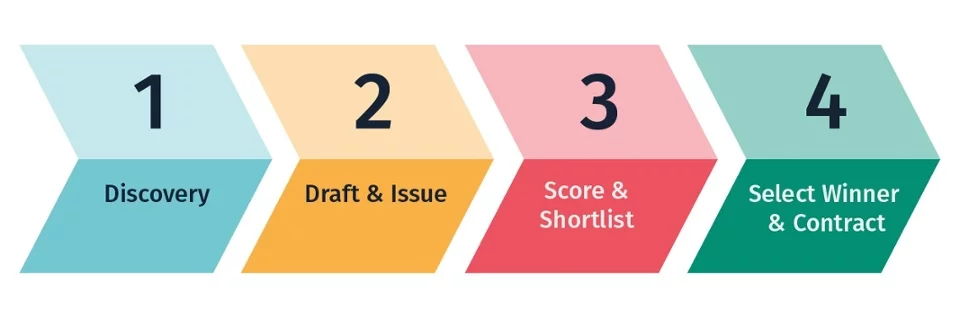 DISCOVERYThe call is open to all eligible civil society organizations who are interested in Ghana including community-based organizations. All interested CSO will express interest in undertaking the assignment by submitting concept paper. [Annex A]An internal team will meet to review the concept paper based on the eligibility criteria in the call for proposal. Eliminate vendors that do not meet the eligibility criteria.Qualified CSO would be required to submit full proposal document within specified time.DRAFT AND ISSUEThe CSO’s responses will allow for a collaborative review and interaction with the SGP to get the necessary briefing on the project.The SGP secretariat will make sure vendors understand the project so that their responses could be measured against other vendor responses.Set clear timelines for vendors and internal stakeholders.Clarify any questions that come in from vendors about the project.SCORE AND SHORTLISTA Project Proposal (PP) format is indicated in this document (Annex B). The criteria, sub-criteria, and point system for the evaluation of the Proposals has been specified. All proposal would be evaluated by the National Steering Committee. They will recommend the selection of CSO/CBO for grant award.  The scoring criteria is described below and detailed in Annex C:The NSC recommendation together with all the relevant documentations would be used to prepare a Memorandum of Agreement, which will be signed by the UNDP and the selected CSO/CBO Make sure you check all reviews and contact references.SELECT THE WINNER AND CONTRACTThe selected CSO would be contacted to accept the grant offer.The SGP will negotiate with the selected CSO on the assignment and complete realistic timelines.The UNDP will sign Memorandum of Agreement (MoA) with the selected CSO/CBO.Funding disbursement would be made in three tranches of 50-40-10 over a period of two years.The project would be subjected to strict monitoring and meeting of timelines.ANNEX A.	 CONCEPT PAPER FORMAT A.1. PurposeThe Global Environment Facility Small Grants Programme (GEF/SGP) Grant Concept Paper Template is designed to gather basic information about the Applicant (Grantee) and grant activity proposed under GEF/SGP-Country Programme Strategy. A.2. Instructions by Section Items 1:	Organization background: name, address date organization was founded, and current registration status. Contact Information— Contact name, title, address, telephone, fax, e-mail, etc. The contact person (agent) is responsible for communications between GEF/SGP and the Applicant. This applies to all aspects of the grant application, from initial summary through negotiation and award. The agent must have full authority and responsibility to act on behalf of the Applicant. The agent should be someone who will be directly involved with the grant activity and has a proven, established relationship with the Applicant. Item 2:	Briefly describe the organization and its activities—This section should introduce the Applicant and its background: how it was formed, its mission or purpose, major accomplishments in the area of the targeted activity, current activities, past related experience, and clients. This section must not exceed 2 pages in length. Item 3:	Grant activity title—The title given to the activity should relate to the grant activity objective. For purposes of this application, project can also mean program initiative, campaign, or Advocacy. Background—Identify the problem that the grant’s activities propose to address. This section must not exceed 2 pages in length. 	State the grant objective; describe the activities that are proposed to meet this objective, the expected results to be achieved through the grant activities, and how the activities are linked to the grant objective. The grant objective and activities must be linked to GEF/SGP objectives as described in the solicitation. This should be the most detailed section but must not exceed 3 pages in length.Item 4: 	Identify beneficiaries, disaggregated by gender if possible, estimated number, location, how the grant activities will reach the intended beneficiaries, and how they will benefit from the grant. Item 5:	Anticipated duration of the activity should be stated with a degree of accuracy of plus or minus two weeks. Item 6:	Main task phases of the activity—Provide details regarding the subtasks of the activity.Item 7:	Approximate cost of this activity (cash, in-kind, and third-party sources)—Applicant must submit a rough estimate of the cost of the proposed activity and sources of funds, specifying how much will come from GEF/SGP, the Applicant’s contribution, and any third-party contributions. .Annex B	Project Proposal FormatGEF/SGP PROPOSAL GUIDELINESGENERAL INFORMATION (Required)CIVIL SOCIETY/COMMUNITY BASED ORGANIZATION – APPLICANT (Required)PROJECT LOCATION (Required with NC/NSC support)Please include a map and/or coordinates by entering latitude and longitude if possible.GEF SMALL GRANTS PROGRAMME CLASSIFICATION (Required with NC/NSC support)PROJECT DURATION (Required)PROJECT FINANCE (Required)ORGANIZATION – ELIGIBILITY & CAPACITY	Please describe proposing organization’s experience, capacity, and commitment to successfully implement the proposed project. The issues to be covered in this section include:Type of organizationCommunity-based organization (CBO)		Indigenous Peoples organization		Women’s group		Youth Group		Persons with Disabilities group Civil society organization (CSO) ,  Academic or training institution.  OthersPurpose and core activities of the proposing organization/group: include a mission/vision statement if this existsLength of existence and project management experience if any:   XX  years Organizational structure, governance and administrative framework. Provide an indication of the legal status. If none, provide an elaboration of its nature of existence. Provide any supporting registration/legal documentation as an annex. Provide the recent audited financial statement if any.Describe previous experience relevant to the proposed project, including activities related to global environmental issues; or experience with projects that focus on sustainable development at community level.Please indicate if the organization has already been a GEF SGP grantee or involved in a GEF SGP funded project.  Yes/No:  If yes, describe the involvement with SGP. ------------PROJECT PROPOSALPROJECT FRAMEWORK (Required with NC/NSC support)Project Summary Please provide a brief summary of the project in one brief paragraph, including rationale and context, project objective and key expected results, and the target site and community (ies) involved. Project RationalePlease describe the following: What challenges that the project intends to address in relation to global environmental and development issues.  How the project relates and will be contributing to the SGP Country Programme StrategyHow the project relates to other relevant programmes supported by government, GEF and other donors, and private sector.  Project Objectives, Results/Outputs, and Activities Please describe the following (refer and use table 1 as relevant to describe):  Primary objective:  Proposed project should include environmental objective, along with development/livelihood objective as relevant.  Project results:  Please describe measurable changes which will have occurred by the end of the project as a result of the planned intervention (e.g. XX hectares of community management conservation area established.  XX community members is trained on improved on waste management).Project Outputs and Activities: Please briefly describe what will be produced as project results and outputs.  Please outline few activities for each output, Project Implementation Plan and Time Frame: Please describe implementation plan. Please include timing of the required reports, project reviews and monitoring activities. Table 1: Project framework and Implementation Plan	5. Community and Stakeholder Participation Plan  Please describe how the stakeholders and communities, including indigenous peoples where relevant, were involved in: i) project planning and design: ii) Project implementation and iii) Project monitoring and evaluation.  	6. Knowledge Management Please describe the plan to capture, share and disseminate the knowledge, lessons learned and good practices gained through the implementation of the project. 7. Inclusion – Women, Indigenous Peoples, Youth, and Persons with Disabilities: Please describe how the project takes into consideration the roles and needs of men and women (with a focus on the needs of women), how the project reaches other social inclusion groups (indigenous peoples, youths and persons with disabilities), and how this would be reflected in the budget, results and benefits of the project.	8. Impact – Sustainability, Scale-up and Replication: Please describe sustainability of the project impact in a longer term, both environmentally and socio-economically. Outline possible steps to be taken before, during, and at project completion to ensure that the project impact will continue for many years after the project ends.  	9. Innovation Please describe innovative aspects of the project.  This may include new way of thinking, new form of organizing resources, new ways to connect within community, improvements of existing product/service/delivery process, original product/service/model of delivery, and fueling local action and organizing as groups.SECTION B:  PROJECT RISKS, MONITORING & EVALUATION (Required with NC/NCS support)Project Risks Please identify and list the major risk factors that could result in the project not producing the expected results. These should include both internal factors (e.g. technology involved fails to work as projected) and external factors (e.g. climate change impacts, political and economic situation, etc). Please also propose risk mitigation measures to address the potential risks.Monitoring & Evaluation Plan and IndicatorsProject monitoring schedule (please seek support from the NC/NSC)Please identify annual, mid-term, and final monitoring schedule. The project should be monitored according to a planned schedule, in line with the milestones identified in the Implementation Plan and Time Frame Project indicators (please seek support from the NC/NSC)Please fill in Annex 1 – this is an requirement for all project.SECTION C: PROJECT BUDGET (Required – please seek support from NC/NSC as needed)Project BudgetPlease provide budget details following the below expenditure categories, and how the funds will be spent over the project period. SGP projects generally should not exceed 2 years. Cofinancing of equal or more amount to the SGP grant amount is encouraged.   Table 3: Project Budget (in local currency)Cofinancing Please provide details on the cost-sharing contributions (cash and in-kind) and summarized in table 3 below. This should include sources and nature of the contribution (e.g. Youth Organization contributing labour, land, cash, etc). The GEF SGP applies the principle of co-financing the target activities between the relevant partners in the project. It is therefore important that proposing organizations make some contribution towards the operational and programmatic costs of the project.Table 3: Proposing organization and Community ContributionsANNEX 1: INDICATORSGEF SGP OP7 Project Indicators (please refer to M&E guidelines for details)All SGP project will align with at least one or more of the below global environmental indicators. The SGP priorities are aligned to that of the GEF-7 Programming Directions Paper and its outcomes to meet the GEF-7 targets. To capture global environmental benefits, in GEF-7 SGP is aligned with 6 of the 11 GEF-7 core indicators.SMALL GRANTS PROGRAMME INDICATORS FOR GEF-7Annex 13-3: GEF SGPSimplified Technical ProposalThe criteria, sub-criteria, and point system for the evaluation of the Proposals are as follows:The minimum technical score required to pass is: 70 points. At this point, the CSO is deemed to have the requisite experience to carry out the assignment. The applications scoring 70% and above would be sent to the National Steering Committee for evaluation and final selection. Only one CSO would be selected to execute this assignment. Documentation For the purpose of the evaluation, all applicants are expected to attach photocopies of all relevant certificates and reports. Documentation Negotiations and Signing of Memorandum of UnderstandingDocumentation Projects would be shortlisted and Documentation Expected date for the completion of the project will be June 2021Total Estimated BudgetThe estimated total cost of each project should not exceed US$50,000.00 is the fixed budget amount. It includes monitoring and administration of the project. CONCEPT PAPER GUIDELINES.1      ORGANIZATION BACKGROUNDNameDate StreetCityProposal Contact PersonTelephone/WhatsApp.Website E-mail:Registration ID Number (s)Registrar-General no. ________________________________, Social Welfare no. D.W.S 6367  _____________________________Registrar-General no. ________________________________, Social Welfare no. D.W.S 6367  _____________________________Registrar-General no. ________________________________, Social Welfare no. D.W.S 6367  _____________________________Year FoundedNumber of Staff:Organizational Budget (From the last 2 years Audited report)2019/18Organizational Budget (From the last 2 years Audited report)2018/17Evidence of full authority and responsibility to act on behalf of the Applicant/beneficiaires. (attach letter or signed minutes of meeting held)Evidence of full authority and responsibility to act on behalf of the Applicant/beneficiaires. (attach letter or signed minutes of meeting held)2.     BRIEF DESCRIPTION OF THE ORGANIZATION2.     BRIEF DESCRIPTION OF THE ORGANIZATION Please provide a brief paragraph of your organization’s history, vision, mission, goal and significant past activities3. PROJECT TEAM MEMBERS3. PROJECT TEAM MEMBERSProvide 2-3 sentences about key organizations and individuals)Who are they key organizations and individuals to be involved in this project?4 PROJECT DESCRIPTION4 PROJECT DESCRIPTION4 PROJECT DESCRIPTION4 PROJECT DESCRIPTION4.1 Project TitleBrief Description of the problems that the project will address4.2 Project Objectives 4.2 Project Objectives 4.2 Project Objectives 4.2 Project Objectives What are you trying to achieve in the next 1 -2 years? What are you trying to achieve in the next 1 -2 years? What are you trying to achieve in the next 1 -2 years? 4.3 Project Scope4.3 Project Scope4.3 Project Scope4.3 Project ScopeWhat is the geographic and thematic scope?Examples: Community landscape/waterscape, wetlands, forest lands.What is the geographic and thematic scope?Examples: Community landscape/waterscape, wetlands, forest lands.Place the map of the area(s) where possible4.4  Main project Targets, Outputs & Activities, 4.4  Main project Targets, Outputs & Activities, 4.4  Main project Targets, Outputs & Activities, What does your project propose to achieve?  TargetsOutputsActivitiesTargetsOutputsActivities4.5. Critical Threats4.5. Critical Threats4.5. Critical ThreatsWhat are the critical threats you plan to address with this project?  Examples: pollution, withdrawal of water for agriculture, species restorations, wildfire etc.What are the critical threats you plan to address with this project?  Examples: pollution, withdrawal of water for agriculture, species restorations, wildfire etc.4.6. Strategies & Actions (Summary). 4.6. Strategies & Actions (Summary). 4.6. Strategies & Actions (Summary). What strategies do you use to achieve your objectives?What strategies do you use to achieve your objectives?4.7 ASSUMPTIONS4.7 ASSUMPTIONS4.7 ASSUMPTIONSPlease describe how you believe your strategies can achieve your conservation goals.  This can be as a text narrative or in the form of a theory of change or results chain. 4.8 Who are the intended beneficiaries, (disaggregated by gender)4.8 Who are the intended beneficiaries, (disaggregated by gender)State the primary and secondary beneficiaries5. ESTIMATED PROJECT COST5. ESTIMATED PROJECT COSTGive the best estimate of the cost of this project (Ghana Cedis) and or US Dollars using the prevailing exchange rate.CountryProject No. For SGP Official Use. Do not write anything hereProject Title:Submission dateName of organizationYear establishedMailing Address:Physical AddressTelephoneEmail Principal Officer (name and position)Project contact/manager (name and position) Landscapes/Seascape (name)State/DistrictTown/village Strategic Initiative  (choose one) Strategic Initiative  (choose one) Primary Focal Area (choose one)Primary Focal Area (choose one)Community-based conservation of threatened ecosystems and species BiodiversitySustainable agriculture and fisheries, and food security Climate Change MitigationLow-carbon energy access co-benefits Land Degradation/Sustainable Land and Forest ManagementLocal to global coalitions for chemicals and waste management   Chemical and Waste ManagementCatalyzing sustainable urban solutions   International WatersGrant Maker Plus (optional)Grant Maker Plus (optional)CSO-government-private sector policy and planning dialogue platformsSocial Inclusion (Indigenous Peoples, Youth, Women, and Persons with disabilitiesMonitoring & evaluation and knowledge managementProposed Start DateProject duration (in months)Financial sourcesLocal CurrencyTotal fund request from GEF SGPTotal fund from cofinancing/other sourcesTotal Project Cost Project Objective:  XXXX  Project Objective:  XXXX  Project Objective:  XXXX Duration of Activity in Months (or Quarters)Duration of Activity in Months (or Quarters)Duration of Activity in Months (or Quarters)Duration of Activity in Months (or Quarters)Duration of Activity in Months (or Quarters)Duration of Activity in Months (or Quarters)Duration of Activity in Months (or Quarters)Duration of Activity in Months (or Quarters)Duration of Activity in Months (or Quarters)Duration of Activity in Months (or Quarters)Duration of Activity in Months (or Quarters)Duration of Activity in Months (or Quarters)ResponsiblePartyIndicator123456789101112Component/Output 1:XXXXXActivity 1.1: XXXXXActivity 1.2: XXXXXActivity 1.3: XXXXXComponent 2/Output 2: XXXXXXActivity 2.1: XXXXXActivity 2.2: XXXXXExpenditure CategorySGP GrantYear 1SGP Grant Year 2Total SGP grant Total Cofinancing (community, other donor, etc)1. Personnel / Labour2. Equipment / Materials3. Training / Seminars / TravelWorkshops4. Contracts7. Other support requestedTotal Project CostSources of ContributionType (cash/in kind)Committed or Projected*Amount (in local currency)1.2.TotalTotalTotalPROJECT LEVEL INDICATORSPROJECT LEVEL INDICATORSPROJECT LEVEL INDICATORS MANDATORY Global Environmental Indicators: at least one indicator, no more than three (aligned with GEF 7 Core Indicators) MANDATORY Global Environmental Indicators: at least one indicator, no more than three (aligned with GEF 7 Core Indicators)Type1Marine protected areas under improved management effectiveness (hectares)A given project can be linked to at a minimum one indicator; and at most three of these           GEF-7 core and sub-indicators 3.1Area of degraded agricultural lands restored (hectares)A given project can be linked to at a minimum one indicator; and at most three of these           GEF-7 core and sub-indicators 4.1Area of landscapes under improved management to benefit biodiversity (hectares)A given project can be linked to at a minimum one indicator; and at most three of these           GEF-7 core and sub-indicators 4.3Area of landscapes under sustainable land management in production systems (hectares)A given project can be linked to at a minimum one indicator; and at most three of these           GEF-7 core and sub-indicators 5Area of marine habitat under improved practices to benefit biodiversity (hectares; excluding protected areas)A given project can be linked to at a minimum one indicator; and at most three of these           GEF-7 core and sub-indicators 9Solid and liquid Persistent Organic Pollutants (POPs) and POPs containing materials and products removed or disposed) (indicator 9.6 which is contextual)A given project can be linked to at a minimum one indicator; and at most three of these           GEF-7 core and sub-indicators 11Number of direct beneficiaries disaggregated by gender as co-benefit of GEF investment (this is also put below under mandatory socio-economic indicators)A given project can be linked to at a minimum one indicator; and at most three of these           GEF-7 core and sub-indicators  MANDATORY: Socio- Economic Benefit Indicators MANDATORY: Socio- Economic Benefit IndicatorsType1Number of direct beneficiaries with improved livelihoods and well-being Mandatory2Number of direct beneficiaries benefitting from SGP intervention Mandatory3Breakdown number of beneficiaries reached by social inclusion groups (using 0 in case a category not applicable):Number of Women;MandatoryNumber of Indigenous Peoples;As relevantNumber of Youth;As relevantNumber of Persons with Disability As relevant4Is the project tagged (for expected contribution at project commitment stage/ report on results in final report) to closing gender gaps in one or more of the following categories (check all applicable)? As relevant contributing to equal access to and control of natural resources of women and men improving the participation and decision-making of women in natural resource governance targeting socio-economic benefits and services for women 4Does the project include sex-disaggregated and gender sensitive indicators (at commitment stage)As relevantPROJECT LEVEL INDICATORSPROJECT LEVEL INDICATORSPROJECT LEVEL INDICATORSPROJECT LEVEL INDICATORSAS RELEVANT/OPTIONAL: Additional Indicators(These include both Global Environmental Benefit and Socio- Economic Benefit indicators)AS RELEVANT/OPTIONAL: Additional Indicators(These include both Global Environmental Benefit and Socio- Economic Benefit indicators)AS RELEVANT/OPTIONAL: Additional Indicators(These include both Global Environmental Benefit and Socio- Economic Benefit indicators)TypeSGP projects are multi- focal. Checkmark focal area strategy used (biodiversity, climate change mitigation/ adaptation, land degradation, sustainable forest management, international waters, chemicals and waste)SGP projects are multi- focal. Checkmark focal area strategy used (biodiversity, climate change mitigation/ adaptation, land degradation, sustainable forest management, international waters, chemicals and waste)SGP projects are multi- focal. Checkmark focal area strategy used (biodiversity, climate change mitigation/ adaptation, land degradation, sustainable forest management, international waters, chemicals and waste)Due to multi-focal nature of SGP interventions, projects can select from all indicators across all focal areas while highlighting the focal area that will be their primary strategy.1Names and Number of target landscapes/seascapes under improved community conservation and sustainable use BDWhile primary focal areas for each indicator area listed, please note irrespective of focal area selected, a project can choose from any of these indicators to be linked to in case of multifocal and integrated results. Please note these are optional are optional in nature.While primary focal areas for each indicator area listed, please note irrespective of focal area selected, a project can choose from any of these indicators to be linked to in case of multifocal and integrated results. Please note these are optional are optional in nature.2Number of Protected Areas (PAs)  BDWhile primary focal areas for each indicator area listed, please note irrespective of focal area selected, a project can choose from any of these indicators to be linked to in case of multifocal and integrated results. Please note these are optional are optional in nature.While primary focal areas for each indicator area listed, please note irrespective of focal area selected, a project can choose from any of these indicators to be linked to in case of multifocal and integrated results. Please note these are optional are optional in nature.3Number of ICCAs; Hectares of ICCAsBDWhile primary focal areas for each indicator area listed, please note irrespective of focal area selected, a project can choose from any of these indicators to be linked to in case of multifocal and integrated results. Please note these are optional are optional in nature.While primary focal areas for each indicator area listed, please note irrespective of focal area selected, a project can choose from any of these indicators to be linked to in case of multifocal and integrated results. Please note these are optional are optional in nature.4Number of sustainably produced biodiversity and agro biodiversity products BDWhile primary focal areas for each indicator area listed, please note irrespective of focal area selected, a project can choose from any of these indicators to be linked to in case of multifocal and integrated results. Please note these are optional are optional in nature.While primary focal areas for each indicator area listed, please note irrespective of focal area selected, a project can choose from any of these indicators to be linked to in case of multifocal and integrated results. Please note these are optional are optional in nature.5Number of significant species with maintained or improved conservation status  BDWhile primary focal areas for each indicator area listed, please note irrespective of focal area selected, a project can choose from any of these indicators to be linked to in case of multifocal and integrated results. Please note these are optional are optional in nature.While primary focal areas for each indicator area listed, please note irrespective of focal area selected, a project can choose from any of these indicators to be linked to in case of multifocal and integrated results. Please note these are optional are optional in nature.6Number of community members with improved actions and practices on agriculture, land and water managementLDWhile primary focal areas for each indicator area listed, please note irrespective of focal area selected, a project can choose from any of these indicators to be linked to in case of multifocal and integrated results. Please note these are optional are optional in nature.While primary focal areas for each indicator area listed, please note irrespective of focal area selected, a project can choose from any of these indicators to be linked to in case of multifocal and integrated results. Please note these are optional are optional in nature.7Number of new or sustained farmer leaders adopting and demonstrating improved agriculture and agroecological practices. LDWhile primary focal areas for each indicator area listed, please note irrespective of focal area selected, a project can choose from any of these indicators to be linked to in case of multifocal and integrated results. Please note these are optional are optional in nature.While primary focal areas for each indicator area listed, please note irrespective of focal area selected, a project can choose from any of these indicators to be linked to in case of multifocal and integrated results. Please note these are optional are optional in nature.8Number of new or sustained farmer groups or networks, advocating and disseminating improved agriculture approaches and practices.  LDWhile primary focal areas for each indicator area listed, please note irrespective of focal area selected, a project can choose from any of these indicators to be linked to in case of multifocal and integrated results. Please note these are optional are optional in nature.While primary focal areas for each indicator area listed, please note irrespective of focal area selected, a project can choose from any of these indicators to be linked to in case of multifocal and integrated results. Please note these are optional are optional in nature.9Number of projects working on: renewable energy (biomass, hydro, solar photovoltaic, solar thermal, other); energy efficiency, sustainable transport; and conservation/ enhancement of carbon stocks.CCWhile primary focal areas for each indicator area listed, please note irrespective of focal area selected, a project can choose from any of these indicators to be linked to in case of multifocal and integrated results. Please note these are optional are optional in nature.While primary focal areas for each indicator area listed, please note irrespective of focal area selected, a project can choose from any of these indicators to be linked to in case of multifocal and integrated results. Please note these are optional are optional in nature.10Number of low carbon typologies that are community-oriented and locally adapted CCWhile primary focal areas for each indicator area listed, please note irrespective of focal area selected, a project can choose from any of these indicators to be linked to in case of multifocal and integrated results. Please note these are optional are optional in nature.While primary focal areas for each indicator area listed, please note irrespective of focal area selected, a project can choose from any of these indicators to be linked to in case of multifocal and integrated results. Please note these are optional are optional in nature.11Number of households achieving energy access and co-benefits (such as, ecosystem effects, income, health and others) CCWhile primary focal areas for each indicator area listed, please note irrespective of focal area selected, a project can choose from any of these indicators to be linked to in case of multifocal and integrated results. Please note these are optional are optional in nature.While primary focal areas for each indicator area listed, please note irrespective of focal area selected, a project can choose from any of these indicators to be linked to in case of multifocal and integrated results. Please note these are optional are optional in nature.12Area of Forests and non-forest lands with restoration and enhancement of carbon stocks initiated through completed projects (hectares)While primary focal areas for each indicator area listed, please note irrespective of focal area selected, a project can choose from any of these indicators to be linked to in case of multifocal and integrated results. Please note these are optional are optional in nature.While primary focal areas for each indicator area listed, please note irrespective of focal area selected, a project can choose from any of these indicators to be linked to in case of multifocal and integrated results. Please note these are optional are optional in nature.13Number of projects working on (check mark categories applicable): awareness and outreach solid waste management (reduce, reuse, recycle); sustainable pesticide management; organic farming; development of alternatives to chemicalsC&WWhile primary focal areas for each indicator area listed, please note irrespective of focal area selected, a project can choose from any of these indicators to be linked to in case of multifocal and integrated results. Please note these are optional are optional in nature.While primary focal areas for each indicator area listed, please note irrespective of focal area selected, a project can choose from any of these indicators to be linked to in case of multifocal and integrated results. Please note these are optional are optional in nature.14Checkmark and report all that apply: Kg of pesticides avoided, reduced or prevented; Kg of solid waste prevented or reduced (such as plastics, domestic waste, agricultural waste etc); Kg of harmful chemicals avoided from utilization or release; Kg of e-waste collected or recycled; Kg of mercury avoided, reduced or sustainably managedC&WWhile primary focal areas for each indicator area listed, please note irrespective of focal area selected, a project can choose from any of these indicators to be linked to in case of multifocal and integrated results. Please note these are optional are optional in nature.While primary focal areas for each indicator area listed, please note irrespective of focal area selected, a project can choose from any of these indicators to be linked to in case of multifocal and integrated results. Please note these are optional are optional in nature.15Number of new or sustained local to global coalitions and networks on chemicals and waste management established or strengthenedC&WWhile primary focal areas for each indicator area listed, please note irrespective of focal area selected, a project can choose from any of these indicators to be linked to in case of multifocal and integrated results. Please note these are optional are optional in nature.While primary focal areas for each indicator area listed, please note irrespective of focal area selected, a project can choose from any of these indicators to be linked to in case of multifocal and integrated results. Please note these are optional are optional in nature.16Names and Number of Seascapes/inland freshwater Landscapes. These include local names of marine parks, marine sanctuaries, gulfs, bays, lakes, rivers, and underground waters.IWWhile primary focal areas for each indicator area listed, please note irrespective of focal area selected, a project can choose from any of these indicators to be linked to in case of multifocal and integrated results. Please note these are optional are optional in nature.While primary focal areas for each indicator area listed, please note irrespective of focal area selected, a project can choose from any of these indicators to be linked to in case of multifocal and integrated results. Please note these are optional are optional in nature.17Tons of land-based pollution (such as solid waste, sewage, waste water, and agricultural waste etc.) avoided, reduced or prevented from entering the water bodiesIWWhile primary focal areas for each indicator area listed, please note irrespective of focal area selected, a project can choose from any of these indicators to be linked to in case of multifocal and integrated results. Please note these are optional are optional in nature.While primary focal areas for each indicator area listed, please note irrespective of focal area selected, a project can choose from any of these indicators to be linked to in case of multifocal and integrated results. Please note these are optional are optional in nature.18Hectares of river/lake basins applying sustainable management practices through projects’ interventionIWWhile primary focal areas for each indicator area listed, please note irrespective of focal area selected, a project can choose from any of these indicators to be linked to in case of multifocal and integrated results. Please note these are optional are optional in nature.While primary focal areas for each indicator area listed, please note irrespective of focal area selected, a project can choose from any of these indicators to be linked to in case of multifocal and integrated results. Please note these are optional are optional in nature.19Names of regional transboundary water bodies/ Strategic Action Plans (SAPs) if applicable IWWhile primary focal areas for each indicator area listed, please note irrespective of focal area selected, a project can choose from any of these indicators to be linked to in case of multifocal and integrated results. Please note these are optional are optional in nature.While primary focal areas for each indicator area listed, please note irrespective of focal area selected, a project can choose from any of these indicators to be linked to in case of multifocal and integrated results. Please note these are optional are optional in nature.20Number of organizations with capacities built or developed (record for both): number of civil society organizations (CSOs), number of community-based organizations (CBOs)All focal areasWhile primary focal areas for each indicator area listed, please note irrespective of focal area selected, a project can choose from any of these indicators to be linked to in case of multifocal and integrated results. Please note these are optional are optional in nature.While primary focal areas for each indicator area listed, please note irrespective of focal area selected, a project can choose from any of these indicators to be linked to in case of multifocal and integrated results. Please note these are optional are optional in nature.21Number of beneficiaries with improved capacitiesAll focal areasWhile primary focal areas for each indicator area listed, please note irrespective of focal area selected, a project can choose from any of these indicators to be linked to in case of multifocal and integrated results. Please note these are optional are optional in nature.While primary focal areas for each indicator area listed, please note irrespective of focal area selected, a project can choose from any of these indicators to be linked to in case of multifocal and integrated results. Please note these are optional are optional in nature. Cross-cutting social inclusion project level indicators Cross-cutting social inclusion project level indicators Cross-cutting social inclusion project level indicators Cross-cutting social inclusion project level indicators22Was the projects led by women and/or institutes mechanisms for increased participation of women in decision-making? (Yes/ No)GENDER23Number of indigenous leaders with higher capacities (to deliver local solutions and have strong policy advocacy representation) IP24Number of youth organizations engaged with as part of SGP intervention YOUTH25Number of PWD (persons with disabilities) organizations engaged as part of SGP intervention PWDPlanned Project ActivityUnitNumber of UnitsCOST PER UNIT (USD)Community/NGO contributionBUDGET CATEGORY GEF/SGP ContributionBUDGET CATEGORY GEF/SGP ContributionBUDGET CATEGORY GEF/SGP ContributionBUDGET CATEGORY GEF/SGP ContributionBUDGET CATEGORY GEF/SGP ContributionCOMMENTS ON CONTRIBUTION Planned Project ActivityUnitNumber of UnitsCOST PER UNIT (USD)TOTAL (USD)Personnel/ LabourEquipment/ MaterialsTraining, Seminars, Travel and WorkshopsContractsProject Management COMMENTS ON CONTRIBUTION Output 1Activity 1.10.000.00Activity 1.20.000.00Activity 1.30.000.00Activity 1.40.000.00Subtotal0.000.000.000.000.000.00Output 2Activity 2.10.000.00Activity 2.20.000.00Activity 2.30.000.00Activity 2.40.000.00Activity 2.50.000.00Activity 2.60.000.000.000.00Subtotal0.000.000.000.000.000.00Output 3Activity 3.10.000.00Activity 3.20.000.00Activity 3.30.000.00Activity 3.40.000.00Activity 3.50.000.00Activity 3.60.000.00Activity 3.70.000.00Subtotal0.000.000.000.000.000.00Output 4Activity 4.10.000.00Activity 4.20.000.00Activity 4.30.000.00Activity 4.40.000.00Activity 4.50.000.00Activity 4.60.000.00Activity 4.70.000.00Subtotal0.000.000.000.000.000.00Output 5Activity 5.10.000.00Activity 5.20.000.00Activity 5.30.000.00Activity 5.40.000.00Activity 5.50.000.00Activity 5.60.000.00Activity 5.70.000.00Subtotal0.000.000.000.000.000.00Output 6Activity 6.1Unit0.000.00Activity 6.20.000.00Activity 6.30.000.00Activity 6.40.000.00Activity 6.50.000.00Activity 6.60.000.00Activity 6.70.000.00Subtotal0.000.000.000.000.000.00Output 7Activity 7.10.000.00Activity 7.20.000.00Activity 7.30.000.00Activity 7.40.000.00Activity 7.50.000.00Activity 7.60.000.00Activity 7.70.000.00Subtotal0.000.000.000.000.000.00GRAND TOTAL 0.000.000.000.000.000.00Total Budget:0.00Total requested from GEF SGP:0.00Total contribution to the Project:0.00Cash contribution:0.00In-Kind contribution:0.00CSO/NGO President/PROJECT MANAGER:Person responsible for the project:Project accountantDate: